ПРОЕКТ
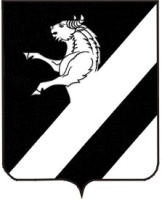 КРАСНОЯРСКИЙ  КРАЙАчинский районАдминистрация  ПРИЧУЛЫМСКОГО сельсоветаПОСТАНОВЛЕНИЕ00.12.2016   	             	п.Причулымский                                      №  000-ПОб обеспечении исполнения осужденными наказаний в виде обязательных и исправительных работ на территории  Причулымского сельсоветаВ соответствии со статьями 49, 50 Уголовного кодекса Российской Федерации, статьями 25, 39 Уголовно-исполнительного кодекса Российской Федерации, руководствуясь статьями 14, 17 Устава Причулымского сельсовета, ПОСТАНОВЛЯЮ:1. Утвердить перечень объектов для исполнения наказаний в виде обязательных работ на территории Причулымского сельсовета согласно приложению 1.2. Утвердить виды обязательных работ на территории Причулымского сельсовета согласно приложению 2.3. Утвердить перечень объектов для исполнения наказаний в виде исправительных работ на территории Причулымского сельсовета согласно приложению 3.4. Рекомендовать:4.1. Руководителям предприятий, организаций, учреждений организовать рабочие места для исполнения наказаний осужденными исправительных и обязательных работ в соответствии с приложениями 1 и 3 к настоящему Постановлению по согласованию с филиалом по г.Ачинску ФКУ УИИ ГУФСИН России по Красноярскому краю.4.2. Руководителям предприятий, организаций, учреждений, в которых осужденный отбывает наказание в виде исправительных работ, заключить трудовой договор на период, установленный приговором суда.4.3. Руководителям предприятий, организаций, учреждений, в которых осужденный отбывает наказание в виде обязательных работ, обеспечить контроль за выполнением осужденным определенных для него работ, уведомление филиалу по г.Ачинску ФКУ УИИ ГУФСИН России по Красноярскому краю о количестве проработанных часов или об уклонении осужденного от отбывания наказания.4.4. Руководителям предприятий, организаций, учреждений, в которых осужденный отбывает наказание в виде исправительных работ, обеспечить правильное и своевременное удержание из заработной платы осужденного и перечисление удержанных сумм в установленном порядке; контроль за поведением осужденного на производстве и содействие филиалу по г.Ачинску ФКУ УИИ ГУФСИН России по Красноярскому краю в проведении воспитательной работы с ним; соблюдение условий отбывания наказания, предусмотренных Уголовно-исполнительным кодексом РФ; уведомление филиала по г.Ачинску ФКУ УИИ ГУФСИН России по Красноярскому краю о примененных к осужденному мер поощрения и взыскания, об уклонении его от отбывания наказания, а также предварительное уведомление о переводе осужденного на другую должность или его увольнение с работы.5. Контроль  за исполнением постановления оставляю за собой.6. Постановление вступает в силу в день, следующий за днем его официального  опубликования  в информационном листке «Причулымский вестник» и подлежит размещению в сети Интернет на официальном сайте администрации Причулымского сельсовета Ачинского района по адресу: http://adm-prichulim.gbu.su/.Глава Причулымского сельсовета                                                       Т.И.Осипова Абрамова Оксана Сергеевна8 (39151) 91235Приложение 1к постановлению администрации Причулымского сельсоветаот  00.12.2016 № 000-ППереченьобъектов (предприятий, учреждений, организаций)для исполнения наказаний в виде обязательных работдля осужденных на территории Причулымского сельсоветаПриложение  2к Постановлению администрации
Причулымского сельсовета
от 00.12.2016 №000-ПВиды обязательных работна территории Причулымского сельсовета1. Работы в сфере благоустройства:- очистка территории от мусора;- озеленение;- земляные работы;- работы по ремонту дорог и других объектов внешнего благоустройства.2. Работы по эксплуатации объектов жилищно-коммунального хозяйства:- уборка придомовых территорий, чердачных и подвальных помещений;- уборка подъездов (лестниц, проемов, площадок);- санитарная очистка территорий и контейнерных площадок от мусора и твердых бытовых отходов.3. Малярные работы.4. Погрузочно-разгрузочные работы.5. Иные общественно-полезные работы, не требующие предварительной и профессиональной подготовки.Приложение 3к постановлению администрации
Причулымского сельсовета
от 00.12.2016 № 000-ППереченьобъектов (предприятий, учреждений, организаций)для исполнения наказаний в виде исправительных работдля осужденных на территории Причулымского сельсоветаN п/пНаименование предприятия, учреждения, организацииАдрес организацииКоличество рабочих мест1Администрация Причулымского сельсоветаКрасноярский край Ачинский район п.Причулымский ул.Медицинская, 85N п/пНаименование предприятия, учреждения, организации, индивидуального предпринимателяАдрес организацииКоличество рабочих мест1Администрация Причулымского сельсоветаКрасноярский край Ачинский район п.Причулымский ул.Медицинская, 81